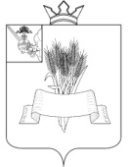 Администрация  Сямженского  муниципального  округаПОСТАНОВЛЕНИЕ	В целях обеспечения координации работы по профилактике ВИЧ-инфекции, усиления мер по борьбе с распространением ВИЧ-инфекции на территории Сямженского муниципального округа,ПОСТАНОВЛЯЮ:	1. Утвердить комплексный межведомственный план мероприятий по профилактике и борьбе с ВИЧ-инфекцией на территории Сямженского муниципального округа на 2024 - 2025 годы  в соответствии с приложением  к настоящему постановлению.	2. Контроль  за исполнением постановления  возложить на и.о. заместителя главы Сямженского муниципального округа М.С. Кондакову.	3. Настоящее постановление подлежит размещению на официальном сайте Сямженского муниципального округа https://35syamzhenskij.gosuslugi.ru/ в информационно-телекоммуникационной сети Интернет.  4. Информацию о размещении настоящего постановления на официаль- ном сайте Сямженского муниципального округа опубликовать в газете «Восход».Глава Сямженского муниципального округа                             С.Н. Лашков 	Приложение к постановлению администрацииСямженского муниципального округа от    01.02.2024 № 37  Комплексный межведомственный план мероприятий по профилактике и борьбе с ВИЧ-инфекцией на территории Сямженского муниципального округа на 2024 - 2025 годы*- по согласованиюот01.02.2024 №  3737      с. Сямжа Вологодской области      с. Сямжа Вологодской области      с. Сямжа Вологодской области      с. Сямжа Вологодской областиОб утверждении комплексного межведомственного плана мероприятий по профилактике и борьбе с ВИЧ-инфекцией на территории Сямженского муниципального округа  на 2024 - 2025 годыОб утверждении комплексного межведомственного плана мероприятий по профилактике и борьбе с ВИЧ-инфекцией на территории Сямженского муниципального округа  на 2024 - 2025 годыОб утверждении комплексного межведомственного плана мероприятий по профилактике и борьбе с ВИЧ-инфекцией на территории Сямженского муниципального округа  на 2024 - 2025 годыОб утверждении комплексного межведомственного плана мероприятий по профилактике и борьбе с ВИЧ-инфекцией на территории Сямженского муниципального округа  на 2024 - 2025 годы№п/пНаименование мермероприятияСроки исполненияОтветственный исполнительИнформирование населения Сямженского муниципального округа по вопросам ВИЧ – инфекции и профилактика ВИЧ-инфекцииИнформирование населения Сямженского муниципального округа по вопросам ВИЧ – инфекции и профилактика ВИЧ-инфекцииИнформирование населения Сямженского муниципального округа по вопросам ВИЧ – инфекции и профилактика ВИЧ-инфекцииИнформирование населения Сямженского муниципального округа по вопросам ВИЧ – инфекции и профилактика ВИЧ-инфекции1Повышение информированности населения округа  по вопросам ВИЧ - инфекцииПовышение информированности населения округа  по вопросам ВИЧ - инфекцииПовышение информированности населения округа  по вопросам ВИЧ - инфекции1.1Реализация информационной компании по вопросам ВИЧ- инфекции и ассоциированных с ней заболеваний на основе межведомственного взаимодействия2024 год,далее ежегодноАдминистрация округа,БУЗ ВО «Сямженская ЦРБ»*,Управление образования округа, Отдел культуры, спорта и молодёжной политики администрации округа,МАУ ДО СМО «Спортивная Школа»Отделение занятости по Сямженскому муниципальному округу  КУ ВО «ЦЗНВологодской области»*БУ СО ВО «КСЦОН Сямженского района»*1.2Распространение информационных материалов по вопросам ВИЧ – инфекции и недопущения дискриминации лиц, заражённых вирусом иммунодефицита2024 год,далее ежегодноБУЗ ВО «Сямженская ЦРБ»,Отделение занятости по Сямженскому муниципальному округу  КУ ВО «ЦЗНВологодской области»*1.3Привлечение волонтёров  для проведения информационных мероприятий по профилактике ВИЧ- инфекции2024 год,далее ежегодноУправление образования округа, Отдел культуры, спорта и молодёжной политики администрации округа,1.4.Участие представителей органов местного самоуправления, работодателей, социальных партнеров в проводимых областными органами исполнительной власти мероприятиях по вопросам профилактики ВИЧ-инфекции на рабочих местах2024 год,далее ежегодноАдминистрация округа,Руководители предприятий и организаций Сямженского муниципального округа*1.5.Организация  бесед о здоровом образе жизни, санитарно-гигиеническое просвещение населения муниципального округа2024 год,далее ежегодноБУЗ ВО «Сямженская ЦРБ»*1.6.Пропаганда здорового образа жизни по вопросам профилактики ВИЧ-инфекции и недопущения дискриминации лиц, заражённых вирусом иммунодефицита человека2024 год,далее ежегодноБУЗ ВО «Сямженская ЦРБ»*,Управление образования округа, Отдел культуры, спорта и молодёжной политики администрации округа,1.7.Проведение физкультурно-спортивных мероприятий, массовых соревнований в целях пропаганды здорового образа жизни и выработки активной жизненной позиции2024 год,далее ежегодноМАУ ДО СМО «Спортивная Школа»1.8.Активизация работы с неблагополучными семьями, семьями, находящимися в социально опасном положении в целях профилактики ВИЧ-инфекции2024 год,далее ежегодноАдминистрация округа, Специалист  по опеке и попечительству округа, секретарь КДН и ЗП,ОП  по оперативному обслуживанию территории Сямженского муниципального района МО МВД России «Верховажский»*,1.9.Повышение информированности населения в возрасте 18-49 лет по профилактике заражения ВИЧ-инфекцией с использованием массовых акций, семинаров, тренингов2024 год,далее ежегодноБУЗ ВО «Сямженская ЦРБ»*1.10.Демонстрация социальных роликов по вопросам  профилактики ВИЧ-инфекции2024 год,далее ежегодноОтдел культуры, спорта и молодёжной политики администрации округа,БУ СО ВО «КСЦОН Сямженского района»*2.Реализация межведомственных программ по профилактике ВИЧ –инфекции, направленных на работу в ключевых группах населения2.Реализация межведомственных программ по профилактике ВИЧ –инфекции, направленных на работу в ключевых группах населения2.Реализация межведомственных программ по профилактике ВИЧ –инфекции, направленных на работу в ключевых группах населения2.Реализация межведомственных программ по профилактике ВИЧ –инфекции, направленных на работу в ключевых группах населения2.1.Реализация в ключевых группах населения мероприятий  по профилактике ВИЧ- инфекции и ассоциированных с ней заболеваний, в соответствии с методическими рекомендациями2024 год,далее ежегодноБУЗ ВО «Сямженская ЦРБ», ОП  по оперативному обслуживанию территории Сямженского муниципального района МО МВД России «Верховажский»*,Филиал по Сямженскому Району ФКУ  УИИ УФСИН России*2.2.Разработка,  утверждение и реализация межведомственного плана мероприятий по профилактике социально значимых инфекционных заболеваний среди населения Сямженского муниципального округа2024 годАдминистрация округа2.3.Участие в мероприятиях «дорожной карты» по организации выездных форм работы по информированию и добровольному медицинскому освидетельствованию для выявления ВИЧ-инфекции в ключевых группах населения, а так же индивидуальному сопровождению лиц с выявленными антителами к вирусу иммунодефицита человека БУ ВО «Вологодский областной центр по профилактике и борьбе со СПИДом и инфекционными заболеваниями»2024 год,далее на регулярной основеБУЗ ВО «Сямженская ЦРБ»*II. Обеспечение комплексного междисциплинарного подхода, при оказании первой помощи лицам, заражённым вирусом иммунодефицита человекаII. Обеспечение комплексного междисциплинарного подхода, при оказании первой помощи лицам, заражённым вирусом иммунодефицита человекаII. Обеспечение комплексного междисциплинарного подхода, при оказании первой помощи лицам, заражённым вирусом иммунодефицита человекаII. Обеспечение комплексного междисциплинарного подхода, при оказании первой помощи лицам, заражённым вирусом иммунодефицита человека1.Увеличение охвата антивирусной терапией лиц, заражённых вирусом иммунодефицита человека и дальнейшее снижение риска заражения вирусом иммунодефицита от матери к ребёнку1.Увеличение охвата антивирусной терапией лиц, заражённых вирусом иммунодефицита человека и дальнейшее снижение риска заражения вирусом иммунодефицита от матери к ребёнку1.Увеличение охвата антивирусной терапией лиц, заражённых вирусом иммунодефицита человека и дальнейшее снижение риска заражения вирусом иммунодефицита от матери к ребёнку1.Увеличение охвата антивирусной терапией лиц, заражённых вирусом иммунодефицита человека и дальнейшее снижение риска заражения вирусом иммунодефицита от матери к ребёнку1.1.Проведение в ключевых группах населения  профилактики заболеваний, ассоциированных с ВИЧ-инфекцией, которые повышают риск развития осложнений и смерти.Разработка и реализация адресных мер для ключевых групп населения, включающих, в том числе, выявление зараженных вирусом иммунодефицита человека, содействие их обращению за медицинской помощью, оказание им социальной поддержки, проведение профилактики ВИЧ-инфекции в рамках оказания первичной медико-санитарной помощи2024 год, далее ежегодноБУЗ ВО «Сямженская ЦРБ»*1.2.Совершенствование мер по повышению эффективности мероприятий по формированию приверженности к антиретровирусной терапии лиц, зараженных вирусом иммунодефицита человека2024 год, далее ежегодноБУЗ ВО «Сямженская ЦРБ»*1.3.Внедрение мер по повышению эффективности мероприятий по профилактике передачи ВИЧ-инфекции от матери к ребёнку и увеличение охвата беременных женщин, зараженных вирусом иммунодефицита человека, антиретровирусной терапией:- увеличение охвата ВИЧ-инфицированных беременных женщин химиопрофилактикой;- увеличение охвата ВИЧ-инфицированных рожениц химиопрофилактикой;- увеличение охвата новорожденных химиопрофилактикой передачи ВИЧ-инфекции от матери к ребёнку2024 год,далее ежегодноБУЗ ВО «Сямженская ЦРБ»*1.4.Расширение охвата медицинским освидетельствованием для выявления ВИЧ-инфекции	 населения Сямженского муниципального округа, в том числе за счёт ключевых групп населения, и повышение его эффективности на период до 2022 года, включая меры по повышению эффективности работы медицинских учреждений первичного звена здравоохранения по выявлению ВИЧ-инфекции:
- формирование у населения мотивации к регулярному прохождению медицинского освидетельствования на ВИЧ-инфекцию;- расширение категории лиц, подлежащих обязательному медицинскому освидетельствованию на ВИЧ-инфекцию;- предусмотрение возможности проведения медицинского освидетельствования на ВИЧ-инфекцию всех пациентов, обратившихся за медицинской помощью по поводу инфекций, передаваемых половым путем, вирусных гепатитов В и С, туберкулеза;- повышение уровня охвата медицинским освидетельствованием на ВИЧ-инфекцию среди женщин детородного возраста;- разработка и внедрение программы профилактики для пар, в которых один из партнеров заражен вирусом иммунодефицита человека, включающие проведение медицинского освидетельствования на ВИЧ-инфекцию половых партнеров беременных женщин в таких парах;- обеспечение максимального охвата медицинским освидетельствованием на ВИЧ-инфекцию пациентов, в отношении которых планируются осуществление диагностических мероприятий или лечения с применением инвазивных манипуляций или хирургических вмешательств, сопровождающихся высоким риском передачи ВИЧ-инфекции через кровь;- предложение проведения медицинского освидетельствования на ВИЧ-инфекцию всем обращающимся в медицинские организации за медицинской помощью, уделяя особое внимание гражданам в возрасте от 18 до 49 лет;- создание условий и мотивации для проведения медицинского освидетельствования на ВИЧ-инфекцию в группах населения повышенного риска.2024,далее ежегодноБУЗ ВО «Сямженская ЦРБ»*1.5.Увеличение охвата антиретровирусной терапией лиц, зараженных вирусом иммунодефицита человека, и дальнейшее снижение риска передачи ВИЧ-инфекции от матери к ребенку2024 год,далее ежегодноБУЗ ВО «Сямженская ЦРБ»*1.6.Раннее выявление ВИЧ-инфекции и увеличение охвата антиретровирусной терапией не менее 60 процентов от всех лиц, зараженных вирусом иммунодефицита человека:- расширение мер по медицинскому сопровождению лиц, зараженных вирусом иммунодефицита человека, а также обеспечение этих лиц и членов их семей мерами социальной поддержки;- создание системы оказания паллиативной помощи лицам, зараженным вирусом иммунодефицита человека;- разработка межведомственных программ индивидуального сопровождения беременных, зараженных вирусом иммунодефицита человека, включающих в том числе, проведение медикаментозной профилактики передачи ВИЧ-инфекции от матери к ребенку;- обеспечение всех детей, зараженных вирусом иммунодефицита человека, необходимой антиретровирусной терапией, а также создание условий для регулярного приёма ими антиретровирусных лекарственных препаратов на протяжении жизни;- ведение мониторинга эффективности проведения антиретровирусной терапии2024 год,далее ежегодноБУЗ ВО «Сямженская ЦРБ»*Реализация  технологий социальной адаптации и реабилитации, также мер социальной поддержки лиц, заражённых  вирусом иммунодефицита человека, в том числе в ключевых группах населенияРеализация  технологий социальной адаптации и реабилитации, также мер социальной поддержки лиц, заражённых  вирусом иммунодефицита человека, в том числе в ключевых группах населенияРеализация  технологий социальной адаптации и реабилитации, также мер социальной поддержки лиц, заражённых  вирусом иммунодефицита человека, в том числе в ключевых группах населенияРеализация  технологий социальной адаптации и реабилитации, также мер социальной поддержки лиц, заражённых  вирусом иммунодефицита человека, в том числе в ключевых группах населения1.Реализация мер по социальному сопровождению, психологической и юридической поддержке лиц, заражённых вирусом  иммунодефицита человека20224 – 2025 годыБУЗ ВО «Сямженская ЦРБ»*,Администрация округа,Сямженский территориальный отделНогинский территориальный отдел2.Реализация мер по повышению эффективности социальной поддержки беременных женщин, зараженных вирусом иммунодефицита человека, и детей, рожденных ВИЧ-инфицированными матерями, а также усыновителей и опекунов детей, зараженных вирусом иммунодефицита человека:- организация взаимодействия медицинских организаций и органов социальной защиты населения по вопросам организации комплексной медико-социальной помощи лицам, зараженным вирусом иммунодефицита человека, и их семьям;- применение эффективных технологий социальной, образовательной, правовой поддержки детей, заражённых вирусом иммунодефицита человека, развитие института усыновления и опеки детей, заражённых вирусом иммунодефицита человека, проведение профилактики сиротства среди детей, рождённых женщинами, заражёнными вирусом иммунодефицита человека;- обеспечение профилактики, лечения и паллиативной помощи лицам, заражённым вирусом иммунодефицита человека, прибывшим в муниципальный район после отбытия наказания в виде лишения свободы;- обеспечение межведомственного взаимодействия при разработке и реализации мероприятий по профилактике, лечению, социальной адаптации и реабилитации лиц, заражённых вирусом иммунодефицита человека и потребляющих наркотики в немедицинских целях2024– 2025 годыБУЗ ВО «Сямженская ЦРБ»,Администрация округа,Сямженский территориальный отделНогинский территориальный отделИспользование достижений науки и практики при проведении медицинской профилактики ВИЧ-инфекции и оказании медицинской помощи лицам, заражённым вирусом иммунодефицита человекаИспользование достижений науки и практики при проведении медицинской профилактики ВИЧ-инфекции и оказании медицинской помощи лицам, заражённым вирусом иммунодефицита человекаИспользование достижений науки и практики при проведении медицинской профилактики ВИЧ-инфекции и оказании медицинской помощи лицам, заражённым вирусом иммунодефицита человекаИспользование достижений науки и практики при проведении медицинской профилактики ВИЧ-инфекции и оказании медицинской помощи лицам, заражённым вирусом иммунодефицита человека1.Внедрение клинических рекомендаций (протоколов лечения) по вопросам оказания медицинской помощи при заболевании, вызываемом вирусом иммунодефицита человека, с учётом современных методов профилактики, диагностики и лечения ВИЧ-инфекции2024-2025 годыБУЗ ВО «Сямженская ЦРБ»*2.Организация выборочных исследований по распространённости ВИЧ-инфекции в ключевых группах населении Сямженского муниципального округа2024-2025 годыБУЗ ВО «Сямженская ЦРБ»*